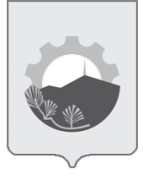 АДМИНИСТРАЦИЯ АРСЕНЬЕВСКОГО ГОРОДСКОГО ОКРУГА П О С Т А Н О В Л Е Н И ЕО закреплении образовательных организаций за территориями Арсеньевского городского округаВ соответствии с Федеральным Законом от 29 декабря 2012 года № 273-ФЗ «Об образовании в Российской Федерации»», Приказом Министерства просвещения Российской Федерации от 02 сентября 2020 года № 458 «Об утверждении порядка приема граждан на обучение по образовательным программам начального общего, основного общего и среднего общего образования», руководствуясь Уставом Арсеньевского городского округа, администрация Арсеньевского городского округа ПОСТАНОВЛЯЕТ: Закрепить образовательные организации за территориями Арсеньевского городского округа:Общеобразовательные организации, согласно Приложению № 1 к настоящему постановлению;Дошкольные образовательные организации, согласно Приложению № 2 к настоящему постановлению.Признать утратившим силу постановление администрации  Арсеньевского городского округа от 28 января  2022 года № 39-па «О закреплении образовательных организаций за территориями Арсеньевского городского округа».Организационному управлению администрации городского округа обеспечить размещение настоящего постановления на официальном сайте администрации Арсеньевского городского округа.Контроль за исполнением настоящего постановления возложить на и.о. заместителя главы администрации Арсеньевского городского округа Н.П. Пуха.  Глава городского округа                                                                                     В.С. ПивеньПриложение № 1к постановлению администрации Арсеньевского городского округа от 6 марта 2023 г. № 97-паОбщеобразовательные организации, закрепленные за территориями Арсеньевского городского округаПриложение № 2к постановлению администрации Арсеньевского городского округа от 6 марта 2023 г. № 97-паДошкольные образовательные организации, закрепленные за территориями Арсеньевского городского округа_________________6 марта 2023 г.г.Арсеньев№97-паНаименованиеобразовательной организацииТерритории Арсеньевского городского округаМуниципальное общеобразовательноебюджетное учреждение «Средняя общеобразовательная школа № 1»ул.Октябрьская 1, 1а, 1б, 7, 9, 11, 12, 13, 14, 14-1, 14-2, 14-3, 14-4, 14-5, 14-6ул.Жуковского 5, 7, 11, 13, 15, 17, 19ул.Ленинская 15, 17, 19, 21, 25проезд Колхозный с1 по 35пер.Колхозный с 1 по 21ул.2-я Боевая с 1 по 35ул.1-я Боевая с 1 по 38пер.Жуковского с 10 по 41ул.Жуковского с 10 по 46ул.Линейная с 2 по 23ул.Заводская с 5 по 24ул.Слесарная с 3 по 18ул.Луговая с 23б по 30ул. Первомайская,108Муниципальное общеобразовательноебюджетное учреждение «Средняя общеобразовательная школа № 3»ул.Ленинская 27, 31, 33, 35, 37, 39ул.Октябрьская 16, 18, 20, 22, 24, 26, 28а, 28б, 30, 30а, 32, 19-2, 18-1, 15, 19/1ул.Ломоносова 6, 8, 10, 12, 14, 16, 18, 20, 22, 24, 9, 11ул.Металлистов с 1 по 15ул.Луговаяул.Таежная с 1 по 17ул.Некрасовапер.Новыйпер.Зеленыйпер.Угловойпер. Луговойпер. Заводскойпр-кт Горького 1-8Муниципальное общеобразовательноебюджетное учреждение «Средняя общеобразовательная школа № 4»ул.Островского 4, 6, 14ул.Жуковского 41, 43, 45, 47, 49, 51, 57, 59, 59-1, частный секторул.25 лет Арсеньеваул.Пограничная 72, 74, частный секторул.Ломоносова 59/1,82, 84, 80, 74, 74-1, 76пер. Косойпер.Береговойпер. Боткинскийпер.Зеленыйул.Лазоул.Ждановаул.Кироваул.Советскаяул.Партизанская с 1 по 160ул. Подгорнаяул.Арсеньева с 1 по 105ул.Социалистическая ул. Мебельнаяул.Доброй Надеждыпер.Горный пер.Гастелло пер.Озерный до 18пер.Гвардейский до 16пер.Шевченко пер.Омельяненко до 10пер.Чехова до 50пер.Вишневый пер.Матросова до 10пер.Калиновый  до 10апер.Пржевальского до 10пер.Чернышевского пер.Пархоменко 2Муниципальное общеобразовательноебюджетное учреждение «Средняя общеобразовательная школа № 5»ул.Садоваяул.Островского 1, 3,5, 7, 9, 11, 13ул.Калининская 10а, 14а, 18аул.Жуковского 33а, 35, 35/1, 37, 39ул.Ломоносова 42, 44, 48, 15, 17, 19, 23, 25,29, 27, 31,52ул.Щербакова 49-71, 50-58ул.Ударная 17-39, 16-42ул.Димитрова ул. Победы 71пр-кт Горького 9-28пер.Яблоневыйпер.Почтовыйпер.Амурскийпер.Щорсапер.Дубовыйпер.Станиславскогопер.Восточный (левая сторона)ул. 9 мая с 61-92ул. Чкалова с 30Муниципальное общеобразовательноебюджетное учреждение «Основная общеобразовательная школа № 6»ул.Стахановскаяул. Сазыкинаул.Лермонтоваул.Пушкинскаяул.Тимирязевапер.Черняховскогоул.Крестьянскаяул.Совхознаяул.Мичуринаул.Докучаеваул.Советская с 81ул.Жуковского с 121ул.Речнаяул.Лысенкоул.Леснаяул.Базоваяул.Ключеваяул.Клиноваяул.Ручейнаяул.Шоссейнаяул.Балабинаул.Винограднаяул.Солнечнаяул.Малиноваяул.Ягоднаяул.Снеговаяул.8 Мартаул.Дерсу Узалаул.З.Космодемьянскойул.Космонавтовул.Кедроваяул.Зеленая рощаул.Верхняяул.Тихоокеанская ул.Еловаяул.Сосноваяул.Весенняяул.Черемуховаяул.Абрикосоваяул.Березоваяул.Тенистаяул.Светлаяул.Тихаяул. ЮжнаяМуниципальное общеобразовательноебюджетное учреждение «Гимназия № 7»ул.Островского 4/1, 8, 8-1, 12, 15, 16, 16-1, 17, 18, 25,33,35ул.Ломоносова 70, 72ул. 9 мая с 93пер.Островского пер.Рабочий пер.Танкистов пер.Батарейный пер.Хабарова пер.Маслова ул.Комсомольская пер.Дзержинского пер.Менжинского Муниципальное общеобразовательноебюджетное учреждение «Средняя общеобразовательная школа № 8»ул.Калининская 3, 5, 7,9, 11, 2, 4, 4а, 6, 8, 8а, 10, 12, 14, 16, 18, 20, 22, 24, 26,77ул.Ленинская 6, 12, 12аул. Щербакова 40,42,44ул.Жуковского 21, 23,29, 31, 31апер. Ирьянова 1,2,3,7, 8, 10,11, 12, 9, 13, 14ул. Заовражнаяул.Камышоваяул.Малиновскогоул.Нижняяул.Верхняяплощадь ЛенинаМуниципальное общеобразовательноебюджетное учреждение «Лицей № 9»ул.Октябрьская 37, 39, 39-а,43, 45, 47, 49, 51, 51а, 53, 55-1, 55-2, 55-3, 61, 61-1, 61-2, 61-3, 63-1, 42, 44, 59-а,59-б,64ул. Ломоносова 1, 3, 3а, 5, 5а, 5-1ул. Щербакова  2а, 4, 6, 6а, 1, 3, 3а, 5,5/1, 7-1, 9, 11, 11а, 13, 13а, 15, 17, 27, 29, 31, 8,24ул.Мира   8, 10, частный сектор с 12 по 49ул.Первомайская 62пер.Школьный с 1 по 7ул.Чкалова с 1 по 29ул.Ударная с 1 по 37ул. Победы 1, 3,5, 6,9, 26, частный сектор 45, 48, 50, 51, 52ул.Тельмана с 22 по 46ул. Банивура 4, 8,частный сектор с 21 по 57пер. Широкийпер. ТрудовойМуниципальное общеобразовательноебюджетное учреждение «Средняя общеобразовательная школа № 10»ул.Станционнаяул.Володарскогопер.Северныйпер.Овражныйул.Котовскогоул.Кирпичнаяул. Суличевскогоул.Приморскаяул.Чапаеваул.Нагорнаяул.Репинаул. Кирзаводскаяул.Фрунзеул.Пионерскаяул. Дундичаул.Целиннаяул.Молодежнаяул.Маяковскогоул.Кочубеяпер.Пархоменкопер.Кутузова 3, 5пер.Печнойпер.Железнодорожныйул.Первомайская с 1 по 8пер. Ватутинскийпер.Виноградныйпер. Хасанскийул.Калининская с 33 по 80пер.Бородинопер.Украинскийпер.Курскийпер.Шахтерскийпер.Семеновскийпер.Станиславского 61, 63, 65ул. Олега Кошевогоул.9 Мая с 1-60ул.Декабристовул.Уссурийскаяул.Вокзальнаяул.Октябрьская 58, 78, 80, 82, 84-88, 92, 92/1,94, 96, 98-1ул.Ленинская от ул. Банивура до ул.9 Маяпер. О. Кошевогопер.Строителейпер.Нестероваул. Сухановскаяул.Сафоноваул.Пограничная до 72пер.Тупиковыйпер.Загородныйпер.Родниковыйул. Банивура частный сектор с 58№ п/пНаименование дошкольного образовательного бюджетного учрежденияТерритория Арсеньевского городского округа1.Муниципальное дошкольноеобразовательноебюджетное учреждение«Центр развития ребенка – детский сад № 2 «Березка»ул. 25 лет Арсеньеву 9,15,23,25,27,29,30,31,33,35;ул. Ломоносова 80, 82, 84, частный сектор с 30 по 59; ул. Пограничная 72, 74,ул.Лазоул.Ждановаул.Кироваул. Партизанскаяпер. Дзержинскогопер. Менжинскогопер. Горныйпер. Гастеллопер. Озерныйпер. Гвардейскийпер. Шевченкопер. Омельяненкопер. Чеховапер. Вишневыйпер. Матросовапер. Калиновыйпер. Пржевальскогопер. Чернышевскогоул. Подгорнаяул. Мебельнаяпер. Косойул. 9 Мая 81-1762.Муниципальное дошкольноеобразовательноебюджетное учреждение«Детский сад общеразвивающего вида   № 9 «Елочка»ул. Садовая, 2, 3, 4, 5, 5-а, 7, 7-а, 8, 8-а, 9, 9-а, 11, 13, 15, 15-а, 17-а, ул. Жуковского, 33, 35, 35/1, 37, 39 3.Муниципальное дошкольноеобразовательноебюджетное учреждение«Детский сад общеразвивающего вида   № 10 «Вишенка»ул. Ломоносова, 15, 17, 19, ул. Калининская, 8-а, 9, 10-а, 11, 12, 14, 14-а, 16, 18, 20, 24, 264.Муниципальное дошкольноеобразовательноебюджетное учреждение«Детский сад общеразвивающего вида   № 12 «Золотой ключик»ул. Жуковского 19, 21, 23, 29, 31, 31-аул. Калининская 2, 3, 4, 4-а, 5, 6, 7, 8, 10ул. Ленинская 6, 12, 12-а, 15, 17, 25	5.Муниципальное дошкольноеобразовательноебюджетное учреждение«Детский сад общеразвивающего вида   № 13 «Теремок»ул. Октябрьская 1, 1а, 1б, 7, 9, 11, 12, 13, 14, 14-1, 14-2, 14-3, 14-4, 14-5, 14-6ул. Жуковского 5, 7, 11, 13, 15, 17, 10 - 46проезд Жуковскогопер. Жуковскогоул. Ленинская 19, 21ул. Колхознаяпроезд Колхозный пер. Колхозный ул. 2-я Боевая ул. 1-я Боевая ул. Линейная ул. Заводская ул. Слесарная ул. Луговая ул. Линейнаяул. Павловаул. Первомайская, 1086.Муниципальное дошкольноеобразовательноебюджетное учреждение«Детский сад общеразвивающего вида   № 14 «Солнышко»ул. Ленинская 27, 31, 33, 35, 37, 39ул. Октябрьская 15,16, 18, 18/1, 20, 22, 24, 26, 28, 28-а, 28-б, 30, 30-а, 32ул. Ломоносова 6, 8, 10, 12, 14, 16, 18, 20, 22, 24, 9, 11пр. Горького 1, 37.Муниципальное дошкольноеобразовательноебюджетное учреждение«Центр развития ребенка – детский сад № 20 «Родничок»ул. Садовая 12, 14, 16, 18, 19, 19-а, 21, 21-аул. Ломоносова 23, 25, 27, 29, 42, 44, 488.Муниципальное дошкольноеобразовательноебюджетное учреждение«Детский сад общеразвивающего вида   № 21 «Светлячок»ул. Садовая 23,25, 29, 38,; частный секторул. Щербакова 40-71, 50-58, 60-68ул. Ударная ул. Димитроваул. Озерная пр-кт Горького 4,5,8, 9-25, 10-28пер. Яблоневыйпер. Почтовыйпер. Амурскийпер. Щорсапер. Дубовыйпер. Станиславскогопер. Восточный ул. Фрунзеул. Пионерскаяул. О.Дундичаул. Целиннаяул. Кочубеяпер. Дальневосточныйпер. Дубовыйпер. Курскийул. Мира частный секторул. Молодежнаяул. Пархоменкопер. Семеновскийпер. Шахтерскийпер. Рабочий9.Муниципальное дошкольноеобразовательноебюджетное учреждение«Центр развития ребенка – детский сад № 24 «Улыбка»ул. Октябрьская 19, 19/1, 19/2, 37, 39, 39а, 40, 42, 43, 44, 45, 47ул. Ломоносова 1, 3, 3а, 5, 5а, 5-1ул. Щербакова 1, 2, 2-а, 3, 3-а, 4, 5, 5/1, 6, 6-а, 7, 7/1, 8, 9, 11, 11а, 13, 13а, 15, 17, 24, 29ул. Мира 4-а, 6, 6-а, 8, 10ул. Луговаяул. Некрасовапер. Новыйпер. Угловойпер. Заводскойпер. Луговойул.1 и 2 Таежная ул. Таежная ул. Мостоваяул. 1-ая Сплавнаяул. 2-я Сплавнаяпер. Мостовой10.Муниципальное дошкольноеобразовательноебюджетное учреждение«Детский сад общеразвивающего вида № 25 «Журавушка»ул. Жуковского 41, 43, 45, 47, 49, 51, 57, 59, 59-1, частный секторул. 25 лет Арсеньеву 1, 3, 5, 9, 7, 10, 11, 17ул. Островского 1, 3, 4, 4/1, 6, 8, 8/1, 12, 14пер. Береговой ул. Советская ул. Арсеньева ул. Социалистическаяул. Кировапер. Пархоменко11.Муниципальное дошкольноеобразовательноебюджетное учреждение«Центр развития ребенка – детский сад № 26 «Росинка»ул. Островского 6, 7, 9, 11, 13, 15, 16, 16/1, 17, 18, 19, 25, 33, 35; частный сектор;ул. Ломоносова 29,31,50, 52, 70, 72, 74, 74/1, 76, пер. Зеленыйпер. Танкистовпер. Батарейныйпер. Хабароваул. Комсомольскаяпер. Песочныйпер. Боткинскийпер. Островского12.Муниципальное дошкольноеобразовательноебюджетное учреждение«Центр развития ребенка – детский сад № 27              «Дюймовочка»ул. Октябрьская 71, 75, 78, 80, 82, 84, 88, 92, 92, 92/1,  94, 96, 98/1, 98/2; частный сектор с 58 по 101  ул. Станционная 2-76ул. Володарскогопер. Северныйпер. Овражныйул. Котовскогоул. Кирпичнаяул. Суличевскогоул. Приморскаяул. Чапаеваул. Нагорнаяул. Репинаул. Кирзаводскаяул. 1-я Кирзаводскаяул. 2-я Кирзаводскаяул. Молодежнаяул. Пионерскаяпер. Кутузова пер. Печнойпер. Железнодорожныйул. Первомайская пер. Школьный ул. Тельмана ул. Банивура 4, 8, частный сектор с 21 по 75пер. Ватутинскийпер. Виноградныйпер. Бородинопер. Хасанскийул. Калининская с 33 по 80пер. Бородинопер. Украинскийпер. Курскийпер. Семеновскийпер. Станиславского 61, 63, 65ул. Олега Кошевого со 2 по 21ул. 9 Мая с 1 по 60ул. Декабристовул. Уссурийская с 22 по 37ул. Вокзальная с 4 по 20ул. Ленинская - частный секторпер. Строителейпер. Нестероваул. Сухановскаяул. Сафоноваул. Пограничнаяул. Чкалова ул. Ударная ул. Красноармейскаяул.Маяковскогопер. Нестероваул. Победы частный секторпер. Сиреневыйпер. Школьныйул. Репинаул. Заднепровскогоул. Целинная13.Муниципальное дошкольноеобразовательноебюджетное учреждение«Центр развития ребенка – детский сад № 28 «Фламинго»ул. Стахановскаяул. Лермонтоваул. Пушкинскаяул. Тимирязеваул. Леснаяпер. Черняховскогоул. Крестьянскаяул. Совхознаяул. Мичуринаул. Докучаеваул. Солнечнаяул. Речнаяпер. Дальнийпер. Короткийул. Светлаяул. Тенистаяул. Базоваяул. Ключеваяул. Клиноваяул. Ручейнаяул. Шоссейнаяул. Балабинаул. Сазыкинаул. Винограднаяул. Солнечнаяул. Малиноваяул. Ягоднаяул. Снеговаяул. 8 Мартаул. ДерсуУзалаул. Зои Космодемьянскойул. Космонавтовул. Кедроваяул. Зеленая рощаул. Верхняяул. Тихоокеанская ул. Еловаяул. Сосноваяул. Весенняяул. Черемуховаяул. Абрикосоваяул. Афганскаяул. Доброй Надеждыул. Березоваяул. Лазурнаяул. Лысенкоул. Авиационнаяул. Каськоваул. Лазурнаяул. Осоковаяул. Тихаяул. Цветочнаяул. Центральная14.Муниципальное дошкольноеобразовательноебюджетное учреждение«Центр развития ребенка – детский сад № 30«Лесная сказка»ул. Октябрьская 49, 42, 44, 51, 51а, 53, 55-1, 55-2, 55-3, 59-а, 59-б, 61, 61-1, 61-2, 61-3, 63, 63-1ул. Первомайская 62ул. Победы 1, 3, 5, 6, 9, 26ул. Станционная с 77 по 120пер. Широкийпер. Загородныйпер. Родниковыйпер Трудовойпер. Рябоваул. Банивура с 5 по 17ул. Сафонова с 4 по 19пер. Тупиковыйул. Уссурийская нечетная до 21, четная до 18ул. Вокзальная с 22 по 42пер. О.Кошевогопер. Трудовойул. Олега Кошевого четная сторона  с 26 по 36нечетная сторона с 21 по 2715.Муниципальное дошкольноеобразовательноебюджетное учреждение«Центр развития ребенка – детский сад № 31 «Ладушки»пер.Ирьяноваул. Заовражнаяул. Камышоваяул. Малиновскогоул. Нижняяул. Новиковаул. Смирнова